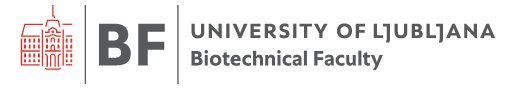 USER REGISTRATION FORM FOR FOREIGN CITIZENS - 
LIBRARY OF BIOTECHNICAL FACULTY
 User Card No./Student Card No. : ______________

Statement:
I, the undersigned, state that I want to become member of the library of Biotechnical Faculty. I am acquainted with, accept and will respect such provisions as determined in the rules of the general conditions of service and operations in UL libraries, and the rules in library of Biotechnical Faculty.
With my signature, I confirm that the personal data provided are true and that I will report any change in said data to the library within eight days of such change.

I am aware that: The University of Ljubljana, Kongresni trg 12, 1000 Ljubljana, and library on its behalf, is controller of personal data, and will protect all my personal data in accordance with Regulation (EU) 2016/679 of the European Parliament and of the Council of 27 April 2016 on the protection of natural persons with regard to the processing of personal data and on the free movement of such data, and repealing Directive 95/46/EC (General Data Protection Regulation), and other legislation on the protection of personal data; The library shall maintain a record of my personal data for service and operations purposes, according to the Librarianship Act and the Personal Data Protection Act, for the period of my membership of said library and for a further one more year from the day my membership expires, or from the day when I have facilitated all due payments and returned all loaned items respectively; I have, with regard to my personal data, the right to be notified, to have incomplete personal data made complete, for inaccurate personal data to be rectified, and to processing restriction, erasure, and data portability, and the right to object, including the right to lodge a complaint with the Information Commissioner and judicial protection. I am aware that enforcement of rights regarding processing restriction, erasure and the right to object shall not limit the processing of said personal data according to librarianship legislation; The Data Protection Officer of the University of Ljubljana is available at the e-mail address: dpo@uni-lj.si; The Court of Justice in Ljubljana shall have jurisdiction in disputes. 

Date:							Signature:Personal data: First name and surnameDate of birthHome address (street and house number)City, postal code, country of permanent residenceAddress of temporary residence (street and house number)City, postal code of temporary residence in the Republic of SloveniaPhone numberE-mail address